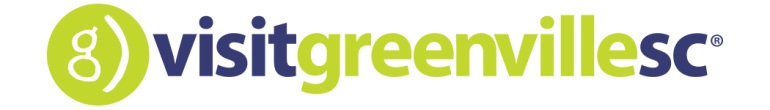 Convention Services Request FormHave you already booked your event with VisitGreenvilleSC? If so, I would love to assist you and help connect you with local resources or provide information to help make you more successful.  Please submit this form to mstoudemire@visitgreenvillesc.com and I will contact you to confirm the details. Name: 												Event Name: 											Phone Number: 											Event Dates: 											Event Host Location:										Please provide me with:Visitor’s GuidesMapsDining InformationYeah, THAT Greenville Promotional VideoUnique Venue InformationTour InformationInformation on scheduling staff to host information boothFacts and Trivia to use for promotionPhotos for promotional useA list of items that can be purchasedThank you for letting the VGSC team help create your event!